Číslo šablony: III/2VY_32_INOVACE_P10_1.3Tematická oblast: Molekulová fyzika a termikaZměny vnitřní energie, měření teploty Typ: DUM – pracovní list	Předmět: Fyzika	Ročník:  3. r. (6leté), 2. r. (4leté)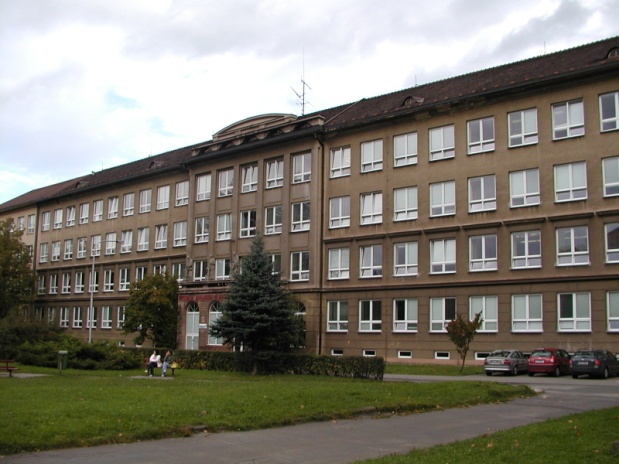 Zpracováno v rámci projektuEU peníze školámCZ.1.07/1.5.00/34.0296Zpracovatel:Mgr. Marcela KantorováGymnázium, Třinec, příspěvková organizaceDatum vytvoření: listopad 2012Metodický list:Pracovní list je určen pro žáky 2. ročníku čtyřletého a 3. ročníku šestiletého studia. Vhodné pro opakování v semináři z fyziky. Slouží k procvičování, opakování, případně i ověřování znalostí. Lze pracovat pouze písemně nebo ústně. Inovace spočívá v možnosti využít tento pracovní list i interaktivně.Doba využití PL: 20 - 30 minutKlíčová slova:  vnitřní energierovnovážný stav soustavyteplotatermodynamická teplotatrojný bodZměny vnitřní energie, měření teploty1. Doplňte Vnitřní energie tělesa (soustavy) je dána ………………………………………………...Ke změně vnitřní energie může dojít při dějích: …………………………………………Rovnovážný stav soustavy nastane ………………………………………………………Pro měření teploty používáme ……………………………………………………………Čím se liší termodynamická teplotní stupnice od celsiové stupnice ……………………..2. Test 1. Určete správnou kombinaci přibližného vyjádření téže teploty v 0C a v K:a) t = - 30 	T = 283 K		b) t = 30 	T = 243 K		c) T = 243 K 	t = -30 		d) T = 20 K 	t = 293 2. Teplota trojného bodu vody je:a) 273,16 		b) – 273,16 		c) 273,15 K			d) -273,16 K3. Zvolte správné tvrzení týkající se termodynamické teploty T a celsiové teploty t:a) t = T	b) t = -T	c) t = T – 273,15	d) t = 	e) t = T + 273,154. Vyberte správné řešení:a) v rovnovážném stavu se stavové veličiny dané soustavy neměníb) v rovnovážném stavu se některé stavové veličiny mění, jiné nikolivc) v rovnovážném stavu se částice látky soustavy nepohybujíd) v rovnovážném stavu na sebe částice látky dané soustavy navzájem nepůsobí5. Vyberte nesprávné řešení:a) částice látky dané soustavy na sebe navzájem působí i v rovnovážném stavub) v rovnovážném stavu se některé ze stavových veličin mohou měnit, jiné nikolivc) v rovnovážném stavu se žádná ze stavových veličin neměníd) částice látky dané soustavy se pohybují i v nerovnovážném stavu3. PříkladyVyjádřete teploty v K:a)  - 3,2  		b) 225,6 2. 	Vyjádřete teploty ve 0C:	a) 3,2 K		b) 1352 K3. 	Vyjádřete teplotu v K:	0C4. Auto o hmotnosti  pohybující se po vodorovné silnici rychlosti  . h-1 náhle
    zabrzdí. Vypočítejte, jak se změní po zastavení auta vnitřní energie pneumatik?5. Koule o hmotnosti  padá z výšky  do písku. Vypočítejte, jak se změní po dopadu
    vnitřní energie tělesa a písku? (g = .s-2)4. Fyzika v životě Odpovězte na tyto otázky a uveď příklady.1. Proč svíčka v prudkém větru zhasne?2. Proč se začneme mimovolně třást, když je nám zima? Proč se při fyzické práci „zahřejeme“?3. Proč při střelbě slepými náboji se hlaveň děla zahřívá více než při střelbě náboji ostrými?Použité zdrojeNahodil,  Josef,  Fyzika v běžném životě,2, rozšířené vydání, Prometheus, spol. s. r. o., 2004, ISBN 80-7196-278-3Kubínek, Roman, Kolářová Hana, Holubová Renata:  Fyzika pro každého, aneb rychlokurz fyziky, Rubico, Olomouc, ISBN: 978-80-7346-095-2Rakovič,  Miroslav, Vítek František, ,  Fyzika – modelové otázky k přijímacím zkouškám,  Marvil 1998archiv autora